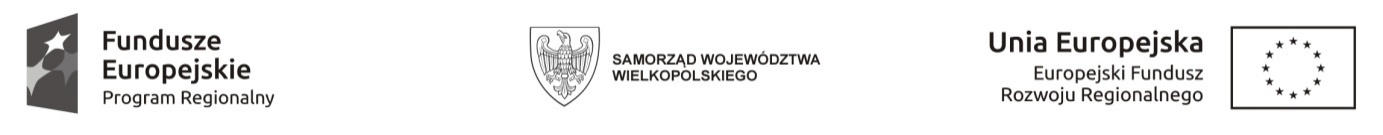 Załącznik nr 1A do SWZ / Numer referencyjny: GIN.2710.6.2020Zamawiający:GMINA MIEJSKA TUREKURZĄD MIEJSKIUL. KALISKA 5962-700 TUREKWykonawca/-cy:………………………………………………………………………………   (pełna nazwa/firma, adres siedziby)reprezentowany przez:………………………………………………………………………………(imię, nazwisko, stanowisko/podstawa do    reprezentacji)Oświadczenie Wykonawcy / Wykonawcy wspólnie ubiegającego się o udzielenie zamówienia składane na podstawie art. 125 ust. 1 ustawy z dnia 11 września 2019 r.  Prawo zamówień publicznych (dalej jako: ustawa Pzp), DOTYCZĄCE NIEPODLEGANIA WYKLUCZENIU Z POSTĘPOWANIANa potrzeby postępowania o udzielenie zamówienia publicznego w zakresie wykonania robót budowlanych pn.: „POMYSŁOWA, ATRAKCYJNA, RÓZNORODNA, KOMPLEKSOWA – REWITALIZACJA PARKU MIEJSKIEGO NARZĘDZIEM INTEGRACJI I AKTYWIZACJI MIESZKAŃCÓW TURKU”,  prowadzonego przez GMINĘ MIEJSKĄ TUREK, oświadczam/my, co następuje:OŚWIADCZENIA DOTYCZĄCE WYKONAWCY:Oświadczam/my, że nie podlegam/my wykluczeniu z postępowania na podstawie 
art. 108 ust. 1 pkt 1-6 oraz art. 109 ust. 1 pkt 4-5 i 7 ustawy z dnia 11 września 2019 r. Prawo zamówień publicznych (t.j. Dz. U. z 2022 r. poz. 1710 ze zm.) …………….……. (miejscowość), dnia ………….……. 2023 r. Oświadczam/-my, że zachodzą w stosunku do mnie/nas podstawy wykluczenia z postępowania na podstawie art. …… ust.……. pkt ..….….…. ustawy Pzp (podać mającą ewentualne zastosowanie podstawę wykluczenia spośród wymienionych w art. 108 ust. 1 pkt 1, 2, 5 lub art. 109 ust. 1 pkt 4-5 i 7 ustawy Pzp). Jednocześnie oświadczam/my, że w związku z ww. okolicznością, na podstawie art. 110 ust. 2 ustawy Pzp podjąłem/podjęliśmy czynności naprawcze mające na celu wykazanie mojej/naszej rzetelności i na tej podstawie przedstawiam/my następujące dowody:……………………………………………………………………………………………..…………………...........…………………………………………………………………………………………………………………………………………………………………………………………………………………………………………………………………………………………………………………………………………………………………………………………………………………………………………………………………………………………………………………………………………………………………………………………………………………………………….……. (miejscowość), dnia …………………. 2023 r. INFORMACJA DOTYCZĄCA DOSTĘPU DO PODMIOTOWYCH ŚRODKÓW DOWODOWYCH:Wskazuję następujące podmiotowe środki dowodowe, które można uzyskać za pomocą bezpłatnych i ogólnodostępnych baz danych, oraz dane umożliwiające dostęp do tych środków:1) ......................................................................................................................................................           (wskazać podmiotowy środek dowodowy, adres internetowy, wydający urząd lub organ)2) .......................................................................................................................................................          (wskazać podmiotowy środek dowodowy, adres internetowy, wydający urząd lub organ)OŚWIADCZENIE DOTYCZĄCE PODANYCH INFORMACJI:Oświadczam/my, że wszystkie informacje podane w powyższych oświadczeniach są aktualne 
i zgodne z prawdą oraz zostały przedstawione z pełną świadomością konsekwencji wprowadzenia zamawiającego w błąd przy przedstawianiu informacji.………………………. (miejscowość), dnia ………………….2023 r. Oświadczenie  powinno być opatrzone kwalifikowanym podpisem elektronicznym, podpisem zaufanym lub podpisem osobistym przez osobę/osoby uprawnione do reprezentacji Wykonawcy/ów